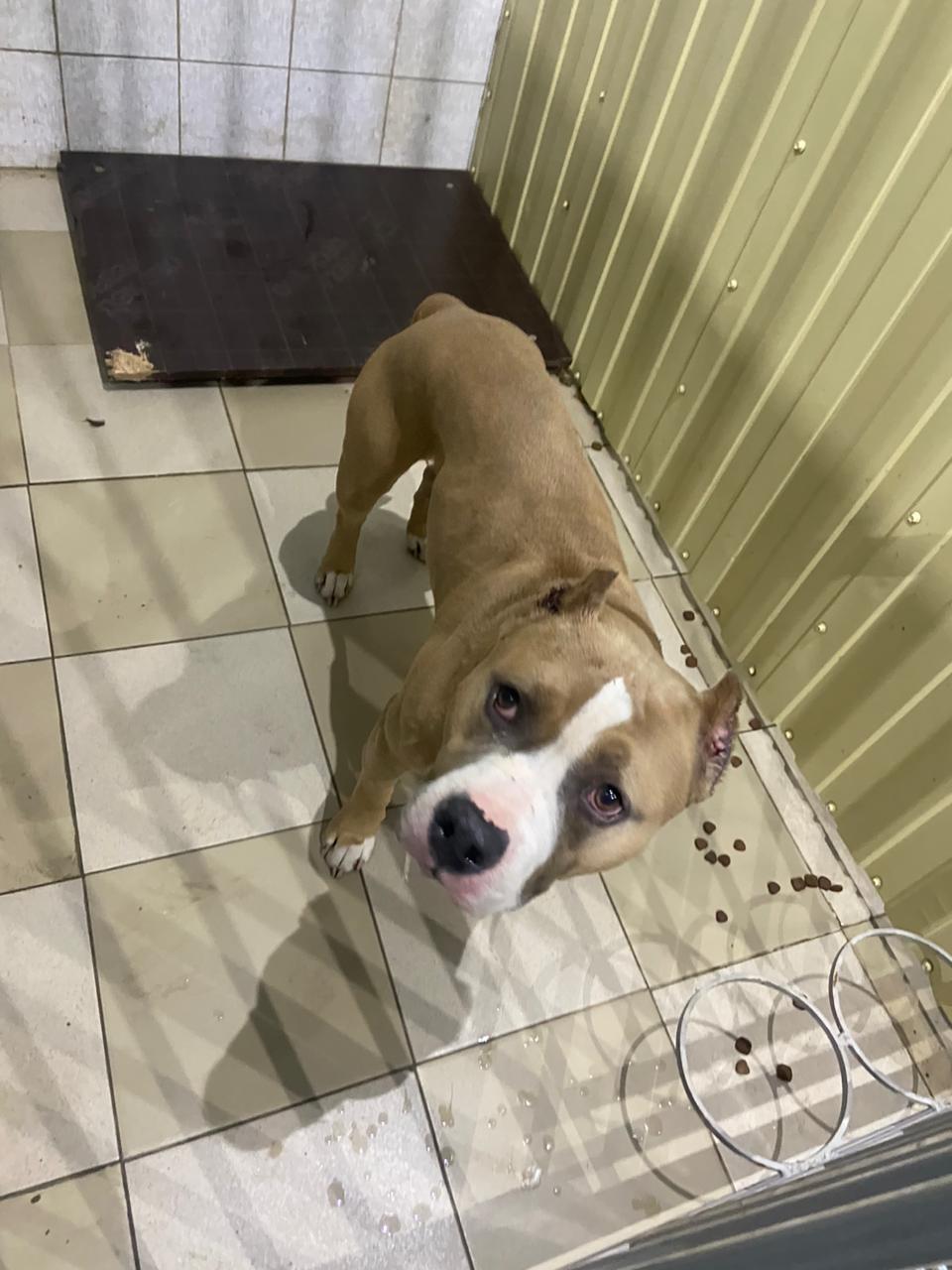 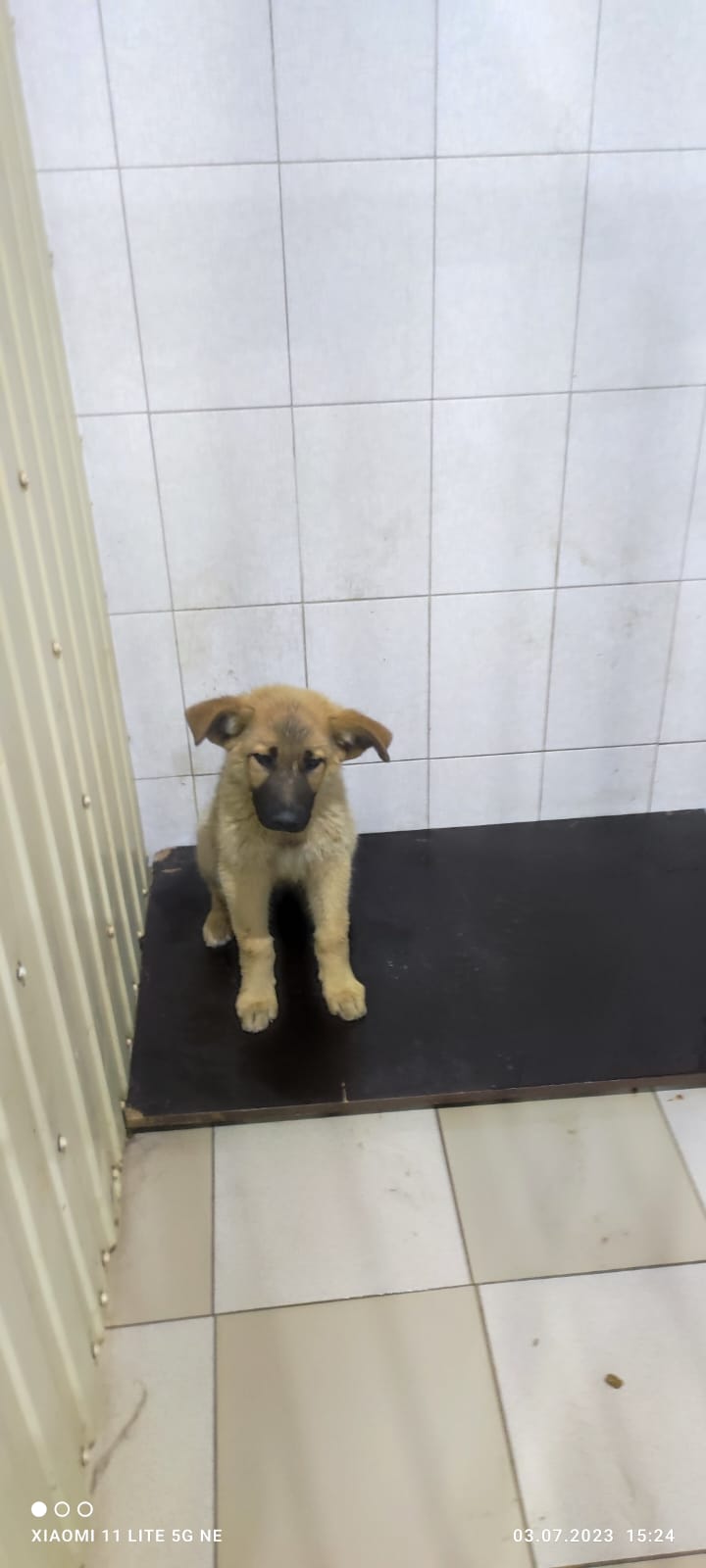 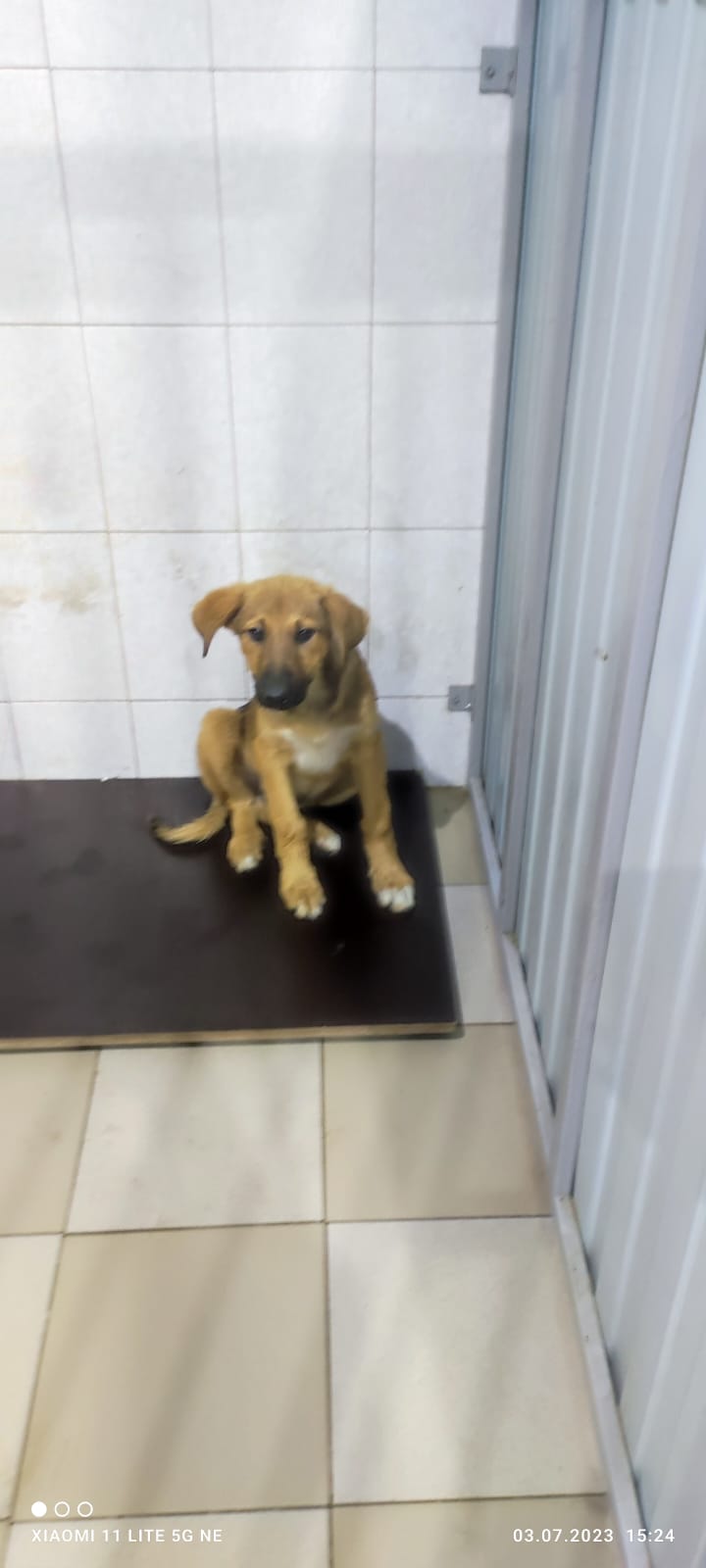 № 439Отловлено: 03.07.2023ул. Мира, 24Вид: собака.Порода/пол: стаффордширский терьер, кобель.Окрас: темно - рыжий.Возраст: 2 года.Вес: 26 кг.Рост: 52 см. в холке.Приметы: Особенности поведения: СпокойныйИН: Вакцинация: Кастрация: Вет. паспорт: нет№ 439/1Отловлено: 03.07.2023 ул. Северная, 53/3Вид: щенок.Порода/пол: беспородный, кобель.Окрас: рыжий.Возраст: 3 месяца.Вес: 7 кг.Рост: 33 см. в холке.Приметы: Особенности поведения: СпокойныйИН: Вакцинация: Кастрация: Вет. паспорт: нет№ 439/2Отловлено: 03.07.2023 ул. Северная, 53/1Вид: щенок.Порода/пол: беспородный, кобель.Окрас: рыжий.Возраст: 3 месяца.Вес: 8 кг.Рост: 34 см. в холке.Приметы: Особенности поведения: СпокойныйИН: Вакцинация: Кастрация: Вет. паспорт: нет